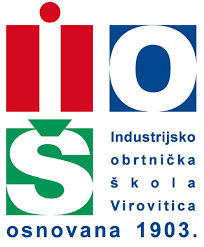 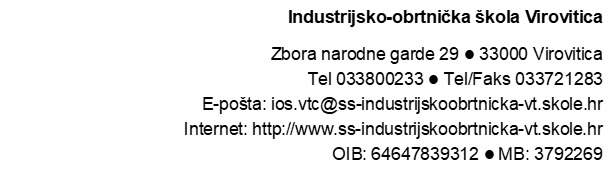 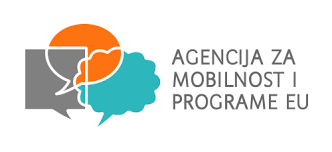 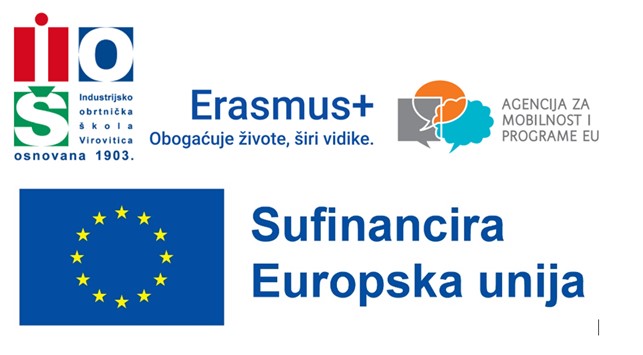 U okviru Erasmus+ projekta, Ključna aktivnost 1 u području strukovnog obrazovanja i osposobljavanja koji se vodi pod brojem 2023-1-HR01-KA121-VET-000113361, a pod radnim nazivom „Dobri primjeri prakse: usvoji, uvježbaj, primijeni“ Industrijsko-obrtnička škola raspisujeINTERNI NATJEČAJ za prijavu učenika i nastavnika za sudjelovanje u projektu i mobilnosti Frankfurt na Majni, Njemačka od 19. veljače  do 1. ožujka 2024.Broj sudionika mobilnosti je 22 učenika (4 učenika zanimanja automehaničar, 4 učenika instalater grijanja i klimatizacije, 4 učenika zanimanja vodoinstalater, 4 učenika zanimanja stolar, 2 učenika iz zanimanja CNC operater, 2 učenika iz zanimanja strojobravar , 2 učenika iz zanimanja elektromehaničar). Troje učenika ispod crte s najvećim ukupnim brojem bodova bez obzira na zanimanje će također sudjelovati u pripremama prije puta kao osiguranje u slučaju da netko od odabranih učenika odustane ili se razboli.Financiranje učenika se vrši iz proračuna projekta.Za mobilnost se mogu prijaviti1. Učenici: 1., 2. i 3. razred zanimanja CNC OPERATER2. razred zanimanja STROJOBRAVAR1., 2. i 3. razred zanimanja INSTALATER GRIJANJA I KLIMATIZACIJE1.,2 i 3. razred zanimanja VODOINSTALATER1., 2. i 3. razred zanimanja AUTOMEHANIČAR1.,2. i 3. razred zanimanja ELEKTROMEHANIČAR1.,2. i 3. razred zanimanja STOLARprednost imaju učenici 2. i 3. razreda, 1.razred se uzima u razmatranje isključivo u nedostatku prijava učenika koji pohađaju 2. i 3. razred2. Nastavnici strukovnih predmeta/opće obrazovnih predmeta koji predaju u tim razrednim odjelima ili većini učenikaObveze učenika koji sudjeluju u projektu biti će: redovito pohađanje jezičnih pripremaredovito pohađanje kulturoloških pripremaredovito pohađanje strukovnih pripremaprovesti što kvalitetniju diseminaciju projekta (rješavanje upitnika nakon povratka s mobilnosti, prezentiranje prakse na mobilnosti na satu razrednika)redovito vođenje dnevnika praktične nastave za vrijeme mobilnosti (što radim, kako radim, zašto radim)Obveze nastavnika u pratnji su: pratnja učenicima na putu od Hrvatske do mjesta održavanja mobilnosti te natrag, i unutar mjesta mobilnosti (do i od lokacije gdje se izvodi strukovno usavršavanje ili kulturološke aktivnost)nadzor u mjestu boravka učenika tijekom mobilnostiosigurati da svi sudionici izvršavaju svoje obveze sukladno ugovoru o mobilnostinastavnik u pratnji će osim logistike u svakodnevnim situacijama biti i dio procesa mentoriranja učenika i praćenja njihovog rada, jer će obilaziti učenike na praksi i evidentirati s mentorima zapažanjanastavnik će u s učenicima razmatrati stručna zapažanja koja su stekli toga dana i bilježiti dojmove te kontrolirati dnevnik praktične nastave kako bi mogli prenijeti stečeno znanje i iskustvo učenicima i kolegama nastavnicima u Hrvatskoj kada se vrate te izraditi zajednički materijal za diseminaciju i sudjelovanje u diseminaciji pomoći koordinatoru projekta u organizaciji i obavljanju kulturoloških, stručnih i jezičnih priprema, sudjelovanje u organizaciji i održavanju sastanka s grupom te roditeljskih sastanaka, kreiranje dokumenata i prikupljanje dodatnih podataka o učeniku (broj bankovnih računa, OIB učenika, datum rođenja za osiguranje, put, europska iskaznica zdravstvenog osiguranja…)izraditi plan aktivnosti stručne prakse tj. odrediti skupove ishoda učenja (u dogovoru sa strukovnim nastavnicima koji predaju u navedenim razrednim odjelima) koji će odgovarati vremenu provedenom na mobilnostiNatječaj je otvoren do 26. siječnja 2024. do 12:00 sati, a kriteriji za odabir te postupak prijave i upute su objavljene na stranicama škole pod Projekti ≫ AKREDITACIJA ZA STRUKOVNO OBRAZOVANJE ≫ „Dobri primjeri prakse: usvoji, uvježbaj i primijeni“Nakon objave rezultata rok žalbe je 96 sati od objave rezultata natječaja. Žalbe se mogu slati u elektronskom obliku na mail: ioserasmus00@gmail.com  Ravnatelj: Goran Horvat, dipl. ing. U Virovitici, 19. siječnja 2024.